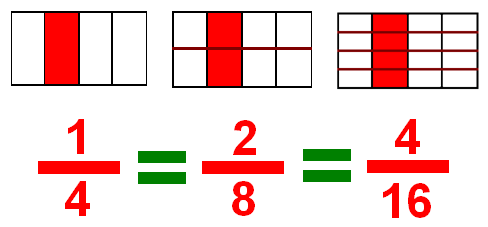 WALT: Find equivalent fractionsSuccess criteria:Use a fraction wallUse a ruler to find fractions that are the same length on the wallWhat you do to the numerator you do to the denominator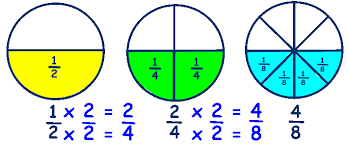 Choose one or more of the challenges below:-Use your fraction wall to find equivalent fractions of:-Use your fraction wall to find as many equivalent fractions as you can. Explore fractions that have a numerator>1 e.g. 2/5 = 4/10, 8/20 etc.Explore equivalent fractions without using a fraction wall – explore at least 5 different fractions e.g. 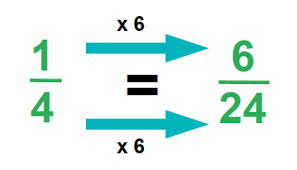 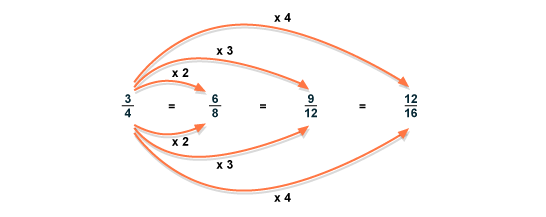 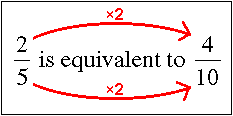 1/21/31/4Optional 1/5